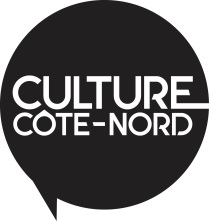 Nous retourner ce formulaire par courriel à formation@culturecotenord.com Ci-joint un paiement au montant deMaximum de 5 ans d’expérience secteur culturelMaximum de 5 ans d’expérience secteur culturelMaximum de 5 ans d’expérience secteur culturelMaximum de 5 ans d’expérience secteur culturelAdministre les biens, affaires d’une entreprise, organismeAdministre les biens, affaires d’une entreprise, organismeAdministre les biens, affaires d’une entreprise, organismeAdministre les biens, affaires d’une entreprise, organisme::